Portabilidad FijaImprimir 3 copias (Cliente, Donante, Telefónica)Tipo de documento: Tipo de documento: Documento de Identificación: Documento de Identificación: Documento de Identificación:   Nombre:   Nombre:   Nombre: Apellidos / Razón Social: Apellidos / Razón Social: Apellidos / Razón Social: Apellidos / Razón Social: Nacionalidad:Teléfono de contacto 1: Teléfono de contacto 1: Teléfono de contacto 1: Teléfono de contacto 1: Teléfono de contacto 2:Teléfono de contacto 2:Dirección: Dirección: Localidad: Provincia:  Provincia:  Código postal: Código postal: Código postal: Email:Email:Datos del representante legal o autorizado (aportar fotocopia identificador)Datos del representante legal o autorizado (aportar fotocopia identificador)Datos del representante legal o autorizado (aportar fotocopia identificador)Datos del representante legal o autorizado (aportar fotocopia identificador)Datos del representante legal o autorizado (aportar fotocopia identificador)Datos del representante legal o autorizado (aportar fotocopia identificador)Datos del representante legal o autorizado (aportar fotocopia identificador)Nombre y apellidos: Nombre y apellidos: Nombre y apellidos: Nombre y apellidos: Identificador fiscal representante: Identificador fiscal representante: Identificador fiscal representante: Operador donante: Operador donante: Operador donante: Operador donante: Operador donante: Operador donante: Operador donante: Operador donante: Operador Revendedor donante:Operador Revendedor donante:Operador Revendedor donante:Operador Revendedor donante:Operador Revendedor donante:Operador Receptor:  TELEFÓNICA DE ESPAÑA SAUOperador Receptor:  TELEFÓNICA DE ESPAÑA SAUOperador Receptor:  TELEFÓNICA DE ESPAÑA SAUOperador Receptor:  TELEFÓNICA DE ESPAÑA SAUOperador Receptor:  TELEFÓNICA DE ESPAÑA SAUOperador Receptor:  TELEFÓNICA DE ESPAÑA SAUOperador Receptor:  TELEFÓNICA DE ESPAÑA SAUFecha y ventana deseada portabilidad (dd/mm/aa):      Fecha y ventana deseada portabilidad (dd/mm/aa):      Fecha y ventana deseada portabilidad (dd/mm/aa):      Fecha y ventana deseada portabilidad (dd/mm/aa):      Fecha y ventana deseada portabilidad (dd/mm/aa):      Fecha y ventana deseada portabilidad (dd/mm/aa):      Fecha y ventana deseada portabilidad (dd/mm/aa):      Fecha y ventana deseada portabilidad (dd/mm/aa):      Fecha y ventana deseada portabilidad (dd/mm/aa):      Marque la que correspondaMarque la que correspondaMarque la que corresponda8:008:008:0011:0011:0014:0017:0017:00El usuario podrá indicar en esta casilla el momento deseado para portarse, aceptándose como máximo una diferencia de 30 días naturales entre la fecha de solicitud y la deseada por el abonado para portarse En caso de dejar en blanco esta casilla el plazo máximo para la tramitación de la solicitud será en general de 1 día hábil desde la fecha de solicitud entregada por el abonado, excepto en aquellos casos donde el cambio de operador implique la provisión o modificación del acceso físico asociado a la numeración, en cuyo caso el plazo de portabilidad estará incluido y supeditado al de provisión del accesoEl usuario podrá indicar en esta casilla el momento deseado para portarse, aceptándose como máximo una diferencia de 30 días naturales entre la fecha de solicitud y la deseada por el abonado para portarse En caso de dejar en blanco esta casilla el plazo máximo para la tramitación de la solicitud será en general de 1 día hábil desde la fecha de solicitud entregada por el abonado, excepto en aquellos casos donde el cambio de operador implique la provisión o modificación del acceso físico asociado a la numeración, en cuyo caso el plazo de portabilidad estará incluido y supeditado al de provisión del accesoEl usuario podrá indicar en esta casilla el momento deseado para portarse, aceptándose como máximo una diferencia de 30 días naturales entre la fecha de solicitud y la deseada por el abonado para portarse En caso de dejar en blanco esta casilla el plazo máximo para la tramitación de la solicitud será en general de 1 día hábil desde la fecha de solicitud entregada por el abonado, excepto en aquellos casos donde el cambio de operador implique la provisión o modificación del acceso físico asociado a la numeración, en cuyo caso el plazo de portabilidad estará incluido y supeditado al de provisión del accesoEl usuario podrá indicar en esta casilla el momento deseado para portarse, aceptándose como máximo una diferencia de 30 días naturales entre la fecha de solicitud y la deseada por el abonado para portarse En caso de dejar en blanco esta casilla el plazo máximo para la tramitación de la solicitud será en general de 1 día hábil desde la fecha de solicitud entregada por el abonado, excepto en aquellos casos donde el cambio de operador implique la provisión o modificación del acceso físico asociado a la numeración, en cuyo caso el plazo de portabilidad estará incluido y supeditado al de provisión del accesoEl usuario podrá indicar en esta casilla el momento deseado para portarse, aceptándose como máximo una diferencia de 30 días naturales entre la fecha de solicitud y la deseada por el abonado para portarse En caso de dejar en blanco esta casilla el plazo máximo para la tramitación de la solicitud será en general de 1 día hábil desde la fecha de solicitud entregada por el abonado, excepto en aquellos casos donde el cambio de operador implique la provisión o modificación del acceso físico asociado a la numeración, en cuyo caso el plazo de portabilidad estará incluido y supeditado al de provisión del accesoEl usuario podrá indicar en esta casilla el momento deseado para portarse, aceptándose como máximo una diferencia de 30 días naturales entre la fecha de solicitud y la deseada por el abonado para portarse En caso de dejar en blanco esta casilla el plazo máximo para la tramitación de la solicitud será en general de 1 día hábil desde la fecha de solicitud entregada por el abonado, excepto en aquellos casos donde el cambio de operador implique la provisión o modificación del acceso físico asociado a la numeración, en cuyo caso el plazo de portabilidad estará incluido y supeditado al de provisión del accesoEl usuario podrá indicar en esta casilla el momento deseado para portarse, aceptándose como máximo una diferencia de 30 días naturales entre la fecha de solicitud y la deseada por el abonado para portarse En caso de dejar en blanco esta casilla el plazo máximo para la tramitación de la solicitud será en general de 1 día hábil desde la fecha de solicitud entregada por el abonado, excepto en aquellos casos donde el cambio de operador implique la provisión o modificación del acceso físico asociado a la numeración, en cuyo caso el plazo de portabilidad estará incluido y supeditado al de provisión del accesoEl usuario podrá indicar en esta casilla el momento deseado para portarse, aceptándose como máximo una diferencia de 30 días naturales entre la fecha de solicitud y la deseada por el abonado para portarse En caso de dejar en blanco esta casilla el plazo máximo para la tramitación de la solicitud será en general de 1 día hábil desde la fecha de solicitud entregada por el abonado, excepto en aquellos casos donde el cambio de operador implique la provisión o modificación del acceso físico asociado a la numeración, en cuyo caso el plazo de portabilidad estará incluido y supeditado al de provisión del accesoEl usuario podrá indicar en esta casilla el momento deseado para portarse, aceptándose como máximo una diferencia de 30 días naturales entre la fecha de solicitud y la deseada por el abonado para portarse En caso de dejar en blanco esta casilla el plazo máximo para la tramitación de la solicitud será en general de 1 día hábil desde la fecha de solicitud entregada por el abonado, excepto en aquellos casos donde el cambio de operador implique la provisión o modificación del acceso físico asociado a la numeración, en cuyo caso el plazo de portabilidad estará incluido y supeditado al de provisión del accesoEl usuario podrá indicar en esta casilla el momento deseado para portarse, aceptándose como máximo una diferencia de 30 días naturales entre la fecha de solicitud y la deseada por el abonado para portarse En caso de dejar en blanco esta casilla el plazo máximo para la tramitación de la solicitud será en general de 1 día hábil desde la fecha de solicitud entregada por el abonado, excepto en aquellos casos donde el cambio de operador implique la provisión o modificación del acceso físico asociado a la numeración, en cuyo caso el plazo de portabilidad estará incluido y supeditado al de provisión del accesoEl usuario podrá indicar en esta casilla el momento deseado para portarse, aceptándose como máximo una diferencia de 30 días naturales entre la fecha de solicitud y la deseada por el abonado para portarse En caso de dejar en blanco esta casilla el plazo máximo para la tramitación de la solicitud será en general de 1 día hábil desde la fecha de solicitud entregada por el abonado, excepto en aquellos casos donde el cambio de operador implique la provisión o modificación del acceso físico asociado a la numeración, en cuyo caso el plazo de portabilidad estará incluido y supeditado al de provisión del accesoEl usuario podrá indicar en esta casilla el momento deseado para portarse, aceptándose como máximo una diferencia de 30 días naturales entre la fecha de solicitud y la deseada por el abonado para portarse En caso de dejar en blanco esta casilla el plazo máximo para la tramitación de la solicitud será en general de 1 día hábil desde la fecha de solicitud entregada por el abonado, excepto en aquellos casos donde el cambio de operador implique la provisión o modificación del acceso físico asociado a la numeración, en cuyo caso el plazo de portabilidad estará incluido y supeditado al de provisión del accesoEl usuario podrá indicar en esta casilla el momento deseado para portarse, aceptándose como máximo una diferencia de 30 días naturales entre la fecha de solicitud y la deseada por el abonado para portarse En caso de dejar en blanco esta casilla el plazo máximo para la tramitación de la solicitud será en general de 1 día hábil desde la fecha de solicitud entregada por el abonado, excepto en aquellos casos donde el cambio de operador implique la provisión o modificación del acceso físico asociado a la numeración, en cuyo caso el plazo de portabilidad estará incluido y supeditado al de provisión del accesoEl usuario podrá indicar en esta casilla el momento deseado para portarse, aceptándose como máximo una diferencia de 30 días naturales entre la fecha de solicitud y la deseada por el abonado para portarse En caso de dejar en blanco esta casilla el plazo máximo para la tramitación de la solicitud será en general de 1 día hábil desde la fecha de solicitud entregada por el abonado, excepto en aquellos casos donde el cambio de operador implique la provisión o modificación del acceso físico asociado a la numeración, en cuyo caso el plazo de portabilidad estará incluido y supeditado al de provisión del accesoEl usuario podrá indicar en esta casilla el momento deseado para portarse, aceptándose como máximo una diferencia de 30 días naturales entre la fecha de solicitud y la deseada por el abonado para portarse En caso de dejar en blanco esta casilla el plazo máximo para la tramitación de la solicitud será en general de 1 día hábil desde la fecha de solicitud entregada por el abonado, excepto en aquellos casos donde el cambio de operador implique la provisión o modificación del acceso físico asociado a la numeración, en cuyo caso el plazo de portabilidad estará incluido y supeditado al de provisión del accesoEl usuario podrá indicar en esta casilla el momento deseado para portarse, aceptándose como máximo una diferencia de 30 días naturales entre la fecha de solicitud y la deseada por el abonado para portarse En caso de dejar en blanco esta casilla el plazo máximo para la tramitación de la solicitud será en general de 1 día hábil desde la fecha de solicitud entregada por el abonado, excepto en aquellos casos donde el cambio de operador implique la provisión o modificación del acceso físico asociado a la numeración, en cuyo caso el plazo de portabilidad estará incluido y supeditado al de provisión del accesoEl usuario podrá indicar en esta casilla el momento deseado para portarse, aceptándose como máximo una diferencia de 30 días naturales entre la fecha de solicitud y la deseada por el abonado para portarse En caso de dejar en blanco esta casilla el plazo máximo para la tramitación de la solicitud será en general de 1 día hábil desde la fecha de solicitud entregada por el abonado, excepto en aquellos casos donde el cambio de operador implique la provisión o modificación del acceso físico asociado a la numeración, en cuyo caso el plazo de portabilidad estará incluido y supeditado al de provisión del accesoEl usuario podrá indicar en esta casilla el momento deseado para portarse, aceptándose como máximo una diferencia de 30 días naturales entre la fecha de solicitud y la deseada por el abonado para portarse En caso de dejar en blanco esta casilla el plazo máximo para la tramitación de la solicitud será en general de 1 día hábil desde la fecha de solicitud entregada por el abonado, excepto en aquellos casos donde el cambio de operador implique la provisión o modificación del acceso físico asociado a la numeración, en cuyo caso el plazo de portabilidad estará incluido y supeditado al de provisión del accesoEl usuario podrá indicar en esta casilla el momento deseado para portarse, aceptándose como máximo una diferencia de 30 días naturales entre la fecha de solicitud y la deseada por el abonado para portarse En caso de dejar en blanco esta casilla el plazo máximo para la tramitación de la solicitud será en general de 1 día hábil desde la fecha de solicitud entregada por el abonado, excepto en aquellos casos donde el cambio de operador implique la provisión o modificación del acceso físico asociado a la numeración, en cuyo caso el plazo de portabilidad estará incluido y supeditado al de provisión del accesoEl usuario podrá indicar en esta casilla el momento deseado para portarse, aceptándose como máximo una diferencia de 30 días naturales entre la fecha de solicitud y la deseada por el abonado para portarse En caso de dejar en blanco esta casilla el plazo máximo para la tramitación de la solicitud será en general de 1 día hábil desde la fecha de solicitud entregada por el abonado, excepto en aquellos casos donde el cambio de operador implique la provisión o modificación del acceso físico asociado a la numeración, en cuyo caso el plazo de portabilidad estará incluido y supeditado al de provisión del accesoTipo de acceso/sTipo de acceso/sTipo de acceso/sIndividualIndividualMúltipleMúltipleMúltipleMúltipleMúltipleRed InteligenteRed InteligenteRed InteligenteRed InteligenteRed InteligenteXSeleccione una de las 3 opciones en caso de tipo de acceso múltiple (En caso de no seleccionarse ninguna se entiende que el cliente sólo dese portar los números indicados)Seleccione una de las 3 opciones en caso de tipo de acceso múltiple (En caso de no seleccionarse ninguna se entiende que el cliente sólo dese portar los números indicados)Seleccione una de las 3 opciones en caso de tipo de acceso múltiple (En caso de no seleccionarse ninguna se entiende que el cliente sólo dese portar los números indicados)Seleccione una de las 3 opciones en caso de tipo de acceso múltiple (En caso de no seleccionarse ninguna se entiende que el cliente sólo dese portar los números indicados)Seleccione una de las 3 opciones en caso de tipo de acceso múltiple (En caso de no seleccionarse ninguna se entiende que el cliente sólo dese portar los números indicados)Seleccione una de las 3 opciones en caso de tipo de acceso múltiple (En caso de no seleccionarse ninguna se entiende que el cliente sólo dese portar los números indicados)Seleccione una de las 3 opciones en caso de tipo de acceso múltiple (En caso de no seleccionarse ninguna se entiende que el cliente sólo dese portar los números indicados)Seleccione una de las 3 opciones en caso de tipo de acceso múltiple (En caso de no seleccionarse ninguna se entiende que el cliente sólo dese portar los números indicados)Seleccione una de las 3 opciones en caso de tipo de acceso múltiple (En caso de no seleccionarse ninguna se entiende que el cliente sólo dese portar los números indicados)Seleccione una de las 3 opciones en caso de tipo de acceso múltiple (En caso de no seleccionarse ninguna se entiende que el cliente sólo dese portar los números indicados)Seleccione una de las 3 opciones en caso de tipo de acceso múltiple (En caso de no seleccionarse ninguna se entiende que el cliente sólo dese portar los números indicados)Seleccione una de las 3 opciones en caso de tipo de acceso múltiple (En caso de no seleccionarse ninguna se entiende que el cliente sólo dese portar los números indicados)Seleccione una de las 3 opciones en caso de tipo de acceso múltiple (En caso de no seleccionarse ninguna se entiende que el cliente sólo dese portar los números indicados)Seleccione una de las 3 opciones en caso de tipo de acceso múltiple (En caso de no seleccionarse ninguna se entiende que el cliente sólo dese portar los números indicados)Seleccione una de las 3 opciones en caso de tipo de acceso múltiple (En caso de no seleccionarse ninguna se entiende que el cliente sólo dese portar los números indicados)Seleccione una de las 3 opciones en caso de tipo de acceso múltiple (En caso de no seleccionarse ninguna se entiende que el cliente sólo dese portar los números indicados)Seleccione una de las 3 opciones en caso de tipo de acceso múltiple (En caso de no seleccionarse ninguna se entiende que el cliente sólo dese portar los números indicados)Seleccione una de las 3 opciones en caso de tipo de acceso múltiple (En caso de no seleccionarse ninguna se entiende que el cliente sólo dese portar los números indicados)Seleccione una de las 3 opciones en caso de tipo de acceso múltiple (En caso de no seleccionarse ninguna se entiende que el cliente sólo dese portar los números indicados)Seleccione una de las 3 opciones en caso de tipo de acceso múltiple (En caso de no seleccionarse ninguna se entiende que el cliente sólo dese portar los números indicados)  Xdoy mi consentimiento para portar sólo los números indicadosdoy mi consentimiento para portar sólo los números indicadosdoy mi consentimiento para portar sólo los números indicadosdoy mi consentimiento para portar sólo los números indicadosdoy mi consentimiento para portar sólo los números indicadosdoy mi consentimiento para portar sólo los números indicadosdoy mi consentimiento para portar sólo los números indicadosdoy mi consentimiento para portar sólo los números indicadosdoy mi consentimiento para portar sólo los números indicadosdoy mi consentimiento para portar sólo los números indicadosdoy mi consentimiento para portar sólo los números indicadosdoy mi consentimiento para portar sólo los números indicadosdoy mi consentimiento para portar sólo los números indicadosdoy mi consentimiento para portar sólo los números indicadosdoy mi consentimiento para portar sólo los números indicadosdoy mi consentimiento para portar sólo los números indicadosdoy mi consentimiento para portar sólo los números indicadosdoy mi consentimiento para portar sólo los números indicadosdoy mi consentimiento para portar sólo los números indicadosdoy mi consentimiento para portar toda la numeración asociada a los números indicados hasta completar la totalidad del acceso.doy mi consentimiento para portar toda la numeración asociada a los números indicados hasta completar la totalidad del acceso.doy mi consentimiento para portar toda la numeración asociada a los números indicados hasta completar la totalidad del acceso.doy mi consentimiento para portar toda la numeración asociada a los números indicados hasta completar la totalidad del acceso.doy mi consentimiento para portar toda la numeración asociada a los números indicados hasta completar la totalidad del acceso.doy mi consentimiento para portar toda la numeración asociada a los números indicados hasta completar la totalidad del acceso.doy mi consentimiento para portar toda la numeración asociada a los números indicados hasta completar la totalidad del acceso.doy mi consentimiento para portar toda la numeración asociada a los números indicados hasta completar la totalidad del acceso.doy mi consentimiento para portar toda la numeración asociada a los números indicados hasta completar la totalidad del acceso.doy mi consentimiento para portar toda la numeración asociada a los números indicados hasta completar la totalidad del acceso.doy mi consentimiento para portar toda la numeración asociada a los números indicados hasta completar la totalidad del acceso.doy mi consentimiento para portar toda la numeración asociada a los números indicados hasta completar la totalidad del acceso.doy mi consentimiento para portar toda la numeración asociada a los números indicados hasta completar la totalidad del acceso.doy mi consentimiento para portar toda la numeración asociada a los números indicados hasta completar la totalidad del acceso.doy mi consentimiento para portar toda la numeración asociada a los números indicados hasta completar la totalidad del acceso.doy mi consentimiento para portar toda la numeración asociada a los números indicados hasta completar la totalidad del acceso.doy mi consentimiento para portar toda la numeración asociada a los números indicados hasta completar la totalidad del acceso.doy mi consentimiento para portar toda la numeración asociada a los números indicados hasta completar la totalidad del acceso.doy mi consentimiento para portar toda la numeración asociada a los números indicados hasta completar la totalidad del acceso.doy mi consentimiento para portar sólo los números indicados y a que Telefónica solicite en mi nombre la baja del resto de numeración del acceso en mi operador actual doy mi consentimiento para portar sólo los números indicados y a que Telefónica solicite en mi nombre la baja del resto de numeración del acceso en mi operador actual doy mi consentimiento para portar sólo los números indicados y a que Telefónica solicite en mi nombre la baja del resto de numeración del acceso en mi operador actual doy mi consentimiento para portar sólo los números indicados y a que Telefónica solicite en mi nombre la baja del resto de numeración del acceso en mi operador actual doy mi consentimiento para portar sólo los números indicados y a que Telefónica solicite en mi nombre la baja del resto de numeración del acceso en mi operador actual doy mi consentimiento para portar sólo los números indicados y a que Telefónica solicite en mi nombre la baja del resto de numeración del acceso en mi operador actual doy mi consentimiento para portar sólo los números indicados y a que Telefónica solicite en mi nombre la baja del resto de numeración del acceso en mi operador actual doy mi consentimiento para portar sólo los números indicados y a que Telefónica solicite en mi nombre la baja del resto de numeración del acceso en mi operador actual doy mi consentimiento para portar sólo los números indicados y a que Telefónica solicite en mi nombre la baja del resto de numeración del acceso en mi operador actual doy mi consentimiento para portar sólo los números indicados y a que Telefónica solicite en mi nombre la baja del resto de numeración del acceso en mi operador actual doy mi consentimiento para portar sólo los números indicados y a que Telefónica solicite en mi nombre la baja del resto de numeración del acceso en mi operador actual doy mi consentimiento para portar sólo los números indicados y a que Telefónica solicite en mi nombre la baja del resto de numeración del acceso en mi operador actual doy mi consentimiento para portar sólo los números indicados y a que Telefónica solicite en mi nombre la baja del resto de numeración del acceso en mi operador actual doy mi consentimiento para portar sólo los números indicados y a que Telefónica solicite en mi nombre la baja del resto de numeración del acceso en mi operador actual doy mi consentimiento para portar sólo los números indicados y a que Telefónica solicite en mi nombre la baja del resto de numeración del acceso en mi operador actual doy mi consentimiento para portar sólo los números indicados y a que Telefónica solicite en mi nombre la baja del resto de numeración del acceso en mi operador actual doy mi consentimiento para portar sólo los números indicados y a que Telefónica solicite en mi nombre la baja del resto de numeración del acceso en mi operador actual doy mi consentimiento para portar sólo los números indicados y a que Telefónica solicite en mi nombre la baja del resto de numeración del acceso en mi operador actual doy mi consentimiento para portar sólo los números indicados y a que Telefónica solicite en mi nombre la baja del resto de numeración del acceso en mi operador actual Indique los números o rangos que desea portar: Indique los números o rangos que desea portar: Indique los números o rangos que desea portar: Indique los números o rangos que desea portar: Indique los números o rangos que desea portar: Indique los números o rangos que desea portar: Indique los números o rangos que desea portar: Indique los números o rangos que desea portar: Indique los números o rangos que desea portar: Indique los números o rangos que desea portar: Indique los números o rangos que desea portar: Indique los números o rangos que desea portar: Indique los números o rangos que desea portar: Indique los números o rangos que desea portar: Indique los números o rangos que desea portar: Indique los números o rangos que desea portar: Indique los números o rangos que desea portar: Indique los números o rangos que desea portar: Indique los números o rangos que desea portar: Indique los números o rangos que desea portar: Por la firma del presente contrato el cliente comunica su deseo de dar de baja la numeración indicada con el operador arriba indicado (operador donante) y conservar los números indicados en Telefónica. El firmante declara que los datos incorporados a este contrato son correctos y autoriza la verificación de estos. Ambas partes, en prueba de conformidad firman el presente contrato. En caso de actuar en representación del cliente, el abajo firmante declara expresamente que el poder o autorización en virtud del cual actúa es bastante para obligar al cliente y que dicho poder o autorización no ha sido revocado ni limitado. El cliente acepta la posible interrupción o limitación en la prestación del servicio durante el tiempo mínimo indispensable para realizar los trabajos de cambios de operador, que se estiman en tres horas. Conforme a normativa vigente, le informamos de que sus datos personales serán tratados por Telefónica de España, S.A.U. con la finalidad de poder portar su/s línea/s y prestar el servicio que ha contratado. El cliente autoriza que los datos personales necesarios para la portabilidad puedan ser transferidos a los operadores involucrados en la misma. Podrá cancelar su solicitud hasta 24 horas antes de le ventana de cambio de lunes a viernes, excepto festivos nacionales de 8:00 a 20:00 horas a través del 1489, si es usted persona jurídica o del 1004 para personas físicas, a través de su asesor comercial, o la web de Movistar, para lo cual le serán requeridas algunas validaciones de seguridadPor la firma del presente contrato el cliente comunica su deseo de dar de baja la numeración indicada con el operador arriba indicado (operador donante) y conservar los números indicados en Telefónica. El firmante declara que los datos incorporados a este contrato son correctos y autoriza la verificación de estos. Ambas partes, en prueba de conformidad firman el presente contrato. En caso de actuar en representación del cliente, el abajo firmante declara expresamente que el poder o autorización en virtud del cual actúa es bastante para obligar al cliente y que dicho poder o autorización no ha sido revocado ni limitado. El cliente acepta la posible interrupción o limitación en la prestación del servicio durante el tiempo mínimo indispensable para realizar los trabajos de cambios de operador, que se estiman en tres horas. Conforme a normativa vigente, le informamos de que sus datos personales serán tratados por Telefónica de España, S.A.U. con la finalidad de poder portar su/s línea/s y prestar el servicio que ha contratado. El cliente autoriza que los datos personales necesarios para la portabilidad puedan ser transferidos a los operadores involucrados en la misma. Podrá cancelar su solicitud hasta 24 horas antes de le ventana de cambio de lunes a viernes, excepto festivos nacionales de 8:00 a 20:00 horas a través del 1489, si es usted persona jurídica o del 1004 para personas físicas, a través de su asesor comercial, o la web de Movistar, para lo cual le serán requeridas algunas validaciones de seguridadPor la firma del presente contrato el cliente comunica su deseo de dar de baja la numeración indicada con el operador arriba indicado (operador donante) y conservar los números indicados en Telefónica. El firmante declara que los datos incorporados a este contrato son correctos y autoriza la verificación de estos. Ambas partes, en prueba de conformidad firman el presente contrato. En caso de actuar en representación del cliente, el abajo firmante declara expresamente que el poder o autorización en virtud del cual actúa es bastante para obligar al cliente y que dicho poder o autorización no ha sido revocado ni limitado. El cliente acepta la posible interrupción o limitación en la prestación del servicio durante el tiempo mínimo indispensable para realizar los trabajos de cambios de operador, que se estiman en tres horas. Conforme a normativa vigente, le informamos de que sus datos personales serán tratados por Telefónica de España, S.A.U. con la finalidad de poder portar su/s línea/s y prestar el servicio que ha contratado. El cliente autoriza que los datos personales necesarios para la portabilidad puedan ser transferidos a los operadores involucrados en la misma. Podrá cancelar su solicitud hasta 24 horas antes de le ventana de cambio de lunes a viernes, excepto festivos nacionales de 8:00 a 20:00 horas a través del 1489, si es usted persona jurídica o del 1004 para personas físicas, a través de su asesor comercial, o la web de Movistar, para lo cual le serán requeridas algunas validaciones de seguridadPor la firma del presente contrato el cliente comunica su deseo de dar de baja la numeración indicada con el operador arriba indicado (operador donante) y conservar los números indicados en Telefónica. El firmante declara que los datos incorporados a este contrato son correctos y autoriza la verificación de estos. Ambas partes, en prueba de conformidad firman el presente contrato. En caso de actuar en representación del cliente, el abajo firmante declara expresamente que el poder o autorización en virtud del cual actúa es bastante para obligar al cliente y que dicho poder o autorización no ha sido revocado ni limitado. El cliente acepta la posible interrupción o limitación en la prestación del servicio durante el tiempo mínimo indispensable para realizar los trabajos de cambios de operador, que se estiman en tres horas. Conforme a normativa vigente, le informamos de que sus datos personales serán tratados por Telefónica de España, S.A.U. con la finalidad de poder portar su/s línea/s y prestar el servicio que ha contratado. El cliente autoriza que los datos personales necesarios para la portabilidad puedan ser transferidos a los operadores involucrados en la misma. Podrá cancelar su solicitud hasta 24 horas antes de le ventana de cambio de lunes a viernes, excepto festivos nacionales de 8:00 a 20:00 horas a través del 1489, si es usted persona jurídica o del 1004 para personas físicas, a través de su asesor comercial, o la web de Movistar, para lo cual le serán requeridas algunas validaciones de seguridadPor la firma del presente contrato el cliente comunica su deseo de dar de baja la numeración indicada con el operador arriba indicado (operador donante) y conservar los números indicados en Telefónica. El firmante declara que los datos incorporados a este contrato son correctos y autoriza la verificación de estos. Ambas partes, en prueba de conformidad firman el presente contrato. En caso de actuar en representación del cliente, el abajo firmante declara expresamente que el poder o autorización en virtud del cual actúa es bastante para obligar al cliente y que dicho poder o autorización no ha sido revocado ni limitado. El cliente acepta la posible interrupción o limitación en la prestación del servicio durante el tiempo mínimo indispensable para realizar los trabajos de cambios de operador, que se estiman en tres horas. Conforme a normativa vigente, le informamos de que sus datos personales serán tratados por Telefónica de España, S.A.U. con la finalidad de poder portar su/s línea/s y prestar el servicio que ha contratado. El cliente autoriza que los datos personales necesarios para la portabilidad puedan ser transferidos a los operadores involucrados en la misma. Podrá cancelar su solicitud hasta 24 horas antes de le ventana de cambio de lunes a viernes, excepto festivos nacionales de 8:00 a 20:00 horas a través del 1489, si es usted persona jurídica o del 1004 para personas físicas, a través de su asesor comercial, o la web de Movistar, para lo cual le serán requeridas algunas validaciones de seguridadPor la firma del presente contrato el cliente comunica su deseo de dar de baja la numeración indicada con el operador arriba indicado (operador donante) y conservar los números indicados en Telefónica. El firmante declara que los datos incorporados a este contrato son correctos y autoriza la verificación de estos. Ambas partes, en prueba de conformidad firman el presente contrato. En caso de actuar en representación del cliente, el abajo firmante declara expresamente que el poder o autorización en virtud del cual actúa es bastante para obligar al cliente y que dicho poder o autorización no ha sido revocado ni limitado. El cliente acepta la posible interrupción o limitación en la prestación del servicio durante el tiempo mínimo indispensable para realizar los trabajos de cambios de operador, que se estiman en tres horas. Conforme a normativa vigente, le informamos de que sus datos personales serán tratados por Telefónica de España, S.A.U. con la finalidad de poder portar su/s línea/s y prestar el servicio que ha contratado. El cliente autoriza que los datos personales necesarios para la portabilidad puedan ser transferidos a los operadores involucrados en la misma. Podrá cancelar su solicitud hasta 24 horas antes de le ventana de cambio de lunes a viernes, excepto festivos nacionales de 8:00 a 20:00 horas a través del 1489, si es usted persona jurídica o del 1004 para personas físicas, a través de su asesor comercial, o la web de Movistar, para lo cual le serán requeridas algunas validaciones de seguridadPor la firma del presente contrato el cliente comunica su deseo de dar de baja la numeración indicada con el operador arriba indicado (operador donante) y conservar los números indicados en Telefónica. El firmante declara que los datos incorporados a este contrato son correctos y autoriza la verificación de estos. Ambas partes, en prueba de conformidad firman el presente contrato. En caso de actuar en representación del cliente, el abajo firmante declara expresamente que el poder o autorización en virtud del cual actúa es bastante para obligar al cliente y que dicho poder o autorización no ha sido revocado ni limitado. El cliente acepta la posible interrupción o limitación en la prestación del servicio durante el tiempo mínimo indispensable para realizar los trabajos de cambios de operador, que se estiman en tres horas. Conforme a normativa vigente, le informamos de que sus datos personales serán tratados por Telefónica de España, S.A.U. con la finalidad de poder portar su/s línea/s y prestar el servicio que ha contratado. El cliente autoriza que los datos personales necesarios para la portabilidad puedan ser transferidos a los operadores involucrados en la misma. Podrá cancelar su solicitud hasta 24 horas antes de le ventana de cambio de lunes a viernes, excepto festivos nacionales de 8:00 a 20:00 horas a través del 1489, si es usted persona jurídica o del 1004 para personas físicas, a través de su asesor comercial, o la web de Movistar, para lo cual le serán requeridas algunas validaciones de seguridadPor la firma del presente contrato el cliente comunica su deseo de dar de baja la numeración indicada con el operador arriba indicado (operador donante) y conservar los números indicados en Telefónica. El firmante declara que los datos incorporados a este contrato son correctos y autoriza la verificación de estos. Ambas partes, en prueba de conformidad firman el presente contrato. En caso de actuar en representación del cliente, el abajo firmante declara expresamente que el poder o autorización en virtud del cual actúa es bastante para obligar al cliente y que dicho poder o autorización no ha sido revocado ni limitado. El cliente acepta la posible interrupción o limitación en la prestación del servicio durante el tiempo mínimo indispensable para realizar los trabajos de cambios de operador, que se estiman en tres horas. Conforme a normativa vigente, le informamos de que sus datos personales serán tratados por Telefónica de España, S.A.U. con la finalidad de poder portar su/s línea/s y prestar el servicio que ha contratado. El cliente autoriza que los datos personales necesarios para la portabilidad puedan ser transferidos a los operadores involucrados en la misma. Podrá cancelar su solicitud hasta 24 horas antes de le ventana de cambio de lunes a viernes, excepto festivos nacionales de 8:00 a 20:00 horas a través del 1489, si es usted persona jurídica o del 1004 para personas físicas, a través de su asesor comercial, o la web de Movistar, para lo cual le serán requeridas algunas validaciones de seguridadPor la firma del presente contrato el cliente comunica su deseo de dar de baja la numeración indicada con el operador arriba indicado (operador donante) y conservar los números indicados en Telefónica. El firmante declara que los datos incorporados a este contrato son correctos y autoriza la verificación de estos. Ambas partes, en prueba de conformidad firman el presente contrato. En caso de actuar en representación del cliente, el abajo firmante declara expresamente que el poder o autorización en virtud del cual actúa es bastante para obligar al cliente y que dicho poder o autorización no ha sido revocado ni limitado. El cliente acepta la posible interrupción o limitación en la prestación del servicio durante el tiempo mínimo indispensable para realizar los trabajos de cambios de operador, que se estiman en tres horas. Conforme a normativa vigente, le informamos de que sus datos personales serán tratados por Telefónica de España, S.A.U. con la finalidad de poder portar su/s línea/s y prestar el servicio que ha contratado. El cliente autoriza que los datos personales necesarios para la portabilidad puedan ser transferidos a los operadores involucrados en la misma. Podrá cancelar su solicitud hasta 24 horas antes de le ventana de cambio de lunes a viernes, excepto festivos nacionales de 8:00 a 20:00 horas a través del 1489, si es usted persona jurídica o del 1004 para personas físicas, a través de su asesor comercial, o la web de Movistar, para lo cual le serán requeridas algunas validaciones de seguridadPor la firma del presente contrato el cliente comunica su deseo de dar de baja la numeración indicada con el operador arriba indicado (operador donante) y conservar los números indicados en Telefónica. El firmante declara que los datos incorporados a este contrato son correctos y autoriza la verificación de estos. Ambas partes, en prueba de conformidad firman el presente contrato. En caso de actuar en representación del cliente, el abajo firmante declara expresamente que el poder o autorización en virtud del cual actúa es bastante para obligar al cliente y que dicho poder o autorización no ha sido revocado ni limitado. El cliente acepta la posible interrupción o limitación en la prestación del servicio durante el tiempo mínimo indispensable para realizar los trabajos de cambios de operador, que se estiman en tres horas. Conforme a normativa vigente, le informamos de que sus datos personales serán tratados por Telefónica de España, S.A.U. con la finalidad de poder portar su/s línea/s y prestar el servicio que ha contratado. El cliente autoriza que los datos personales necesarios para la portabilidad puedan ser transferidos a los operadores involucrados en la misma. Podrá cancelar su solicitud hasta 24 horas antes de le ventana de cambio de lunes a viernes, excepto festivos nacionales de 8:00 a 20:00 horas a través del 1489, si es usted persona jurídica o del 1004 para personas físicas, a través de su asesor comercial, o la web de Movistar, para lo cual le serán requeridas algunas validaciones de seguridadPor la firma del presente contrato el cliente comunica su deseo de dar de baja la numeración indicada con el operador arriba indicado (operador donante) y conservar los números indicados en Telefónica. El firmante declara que los datos incorporados a este contrato son correctos y autoriza la verificación de estos. Ambas partes, en prueba de conformidad firman el presente contrato. En caso de actuar en representación del cliente, el abajo firmante declara expresamente que el poder o autorización en virtud del cual actúa es bastante para obligar al cliente y que dicho poder o autorización no ha sido revocado ni limitado. El cliente acepta la posible interrupción o limitación en la prestación del servicio durante el tiempo mínimo indispensable para realizar los trabajos de cambios de operador, que se estiman en tres horas. Conforme a normativa vigente, le informamos de que sus datos personales serán tratados por Telefónica de España, S.A.U. con la finalidad de poder portar su/s línea/s y prestar el servicio que ha contratado. El cliente autoriza que los datos personales necesarios para la portabilidad puedan ser transferidos a los operadores involucrados en la misma. Podrá cancelar su solicitud hasta 24 horas antes de le ventana de cambio de lunes a viernes, excepto festivos nacionales de 8:00 a 20:00 horas a través del 1489, si es usted persona jurídica o del 1004 para personas físicas, a través de su asesor comercial, o la web de Movistar, para lo cual le serán requeridas algunas validaciones de seguridadPor la firma del presente contrato el cliente comunica su deseo de dar de baja la numeración indicada con el operador arriba indicado (operador donante) y conservar los números indicados en Telefónica. El firmante declara que los datos incorporados a este contrato son correctos y autoriza la verificación de estos. Ambas partes, en prueba de conformidad firman el presente contrato. En caso de actuar en representación del cliente, el abajo firmante declara expresamente que el poder o autorización en virtud del cual actúa es bastante para obligar al cliente y que dicho poder o autorización no ha sido revocado ni limitado. El cliente acepta la posible interrupción o limitación en la prestación del servicio durante el tiempo mínimo indispensable para realizar los trabajos de cambios de operador, que se estiman en tres horas. Conforme a normativa vigente, le informamos de que sus datos personales serán tratados por Telefónica de España, S.A.U. con la finalidad de poder portar su/s línea/s y prestar el servicio que ha contratado. El cliente autoriza que los datos personales necesarios para la portabilidad puedan ser transferidos a los operadores involucrados en la misma. Podrá cancelar su solicitud hasta 24 horas antes de le ventana de cambio de lunes a viernes, excepto festivos nacionales de 8:00 a 20:00 horas a través del 1489, si es usted persona jurídica o del 1004 para personas físicas, a través de su asesor comercial, o la web de Movistar, para lo cual le serán requeridas algunas validaciones de seguridadPor la firma del presente contrato el cliente comunica su deseo de dar de baja la numeración indicada con el operador arriba indicado (operador donante) y conservar los números indicados en Telefónica. El firmante declara que los datos incorporados a este contrato son correctos y autoriza la verificación de estos. Ambas partes, en prueba de conformidad firman el presente contrato. En caso de actuar en representación del cliente, el abajo firmante declara expresamente que el poder o autorización en virtud del cual actúa es bastante para obligar al cliente y que dicho poder o autorización no ha sido revocado ni limitado. El cliente acepta la posible interrupción o limitación en la prestación del servicio durante el tiempo mínimo indispensable para realizar los trabajos de cambios de operador, que se estiman en tres horas. Conforme a normativa vigente, le informamos de que sus datos personales serán tratados por Telefónica de España, S.A.U. con la finalidad de poder portar su/s línea/s y prestar el servicio que ha contratado. El cliente autoriza que los datos personales necesarios para la portabilidad puedan ser transferidos a los operadores involucrados en la misma. Podrá cancelar su solicitud hasta 24 horas antes de le ventana de cambio de lunes a viernes, excepto festivos nacionales de 8:00 a 20:00 horas a través del 1489, si es usted persona jurídica o del 1004 para personas físicas, a través de su asesor comercial, o la web de Movistar, para lo cual le serán requeridas algunas validaciones de seguridadPor la firma del presente contrato el cliente comunica su deseo de dar de baja la numeración indicada con el operador arriba indicado (operador donante) y conservar los números indicados en Telefónica. El firmante declara que los datos incorporados a este contrato son correctos y autoriza la verificación de estos. Ambas partes, en prueba de conformidad firman el presente contrato. En caso de actuar en representación del cliente, el abajo firmante declara expresamente que el poder o autorización en virtud del cual actúa es bastante para obligar al cliente y que dicho poder o autorización no ha sido revocado ni limitado. El cliente acepta la posible interrupción o limitación en la prestación del servicio durante el tiempo mínimo indispensable para realizar los trabajos de cambios de operador, que se estiman en tres horas. Conforme a normativa vigente, le informamos de que sus datos personales serán tratados por Telefónica de España, S.A.U. con la finalidad de poder portar su/s línea/s y prestar el servicio que ha contratado. El cliente autoriza que los datos personales necesarios para la portabilidad puedan ser transferidos a los operadores involucrados en la misma. Podrá cancelar su solicitud hasta 24 horas antes de le ventana de cambio de lunes a viernes, excepto festivos nacionales de 8:00 a 20:00 horas a través del 1489, si es usted persona jurídica o del 1004 para personas físicas, a través de su asesor comercial, o la web de Movistar, para lo cual le serán requeridas algunas validaciones de seguridadPor la firma del presente contrato el cliente comunica su deseo de dar de baja la numeración indicada con el operador arriba indicado (operador donante) y conservar los números indicados en Telefónica. El firmante declara que los datos incorporados a este contrato son correctos y autoriza la verificación de estos. Ambas partes, en prueba de conformidad firman el presente contrato. En caso de actuar en representación del cliente, el abajo firmante declara expresamente que el poder o autorización en virtud del cual actúa es bastante para obligar al cliente y que dicho poder o autorización no ha sido revocado ni limitado. El cliente acepta la posible interrupción o limitación en la prestación del servicio durante el tiempo mínimo indispensable para realizar los trabajos de cambios de operador, que se estiman en tres horas. Conforme a normativa vigente, le informamos de que sus datos personales serán tratados por Telefónica de España, S.A.U. con la finalidad de poder portar su/s línea/s y prestar el servicio que ha contratado. El cliente autoriza que los datos personales necesarios para la portabilidad puedan ser transferidos a los operadores involucrados en la misma. Podrá cancelar su solicitud hasta 24 horas antes de le ventana de cambio de lunes a viernes, excepto festivos nacionales de 8:00 a 20:00 horas a través del 1489, si es usted persona jurídica o del 1004 para personas físicas, a través de su asesor comercial, o la web de Movistar, para lo cual le serán requeridas algunas validaciones de seguridadPor la firma del presente contrato el cliente comunica su deseo de dar de baja la numeración indicada con el operador arriba indicado (operador donante) y conservar los números indicados en Telefónica. El firmante declara que los datos incorporados a este contrato son correctos y autoriza la verificación de estos. Ambas partes, en prueba de conformidad firman el presente contrato. En caso de actuar en representación del cliente, el abajo firmante declara expresamente que el poder o autorización en virtud del cual actúa es bastante para obligar al cliente y que dicho poder o autorización no ha sido revocado ni limitado. El cliente acepta la posible interrupción o limitación en la prestación del servicio durante el tiempo mínimo indispensable para realizar los trabajos de cambios de operador, que se estiman en tres horas. Conforme a normativa vigente, le informamos de que sus datos personales serán tratados por Telefónica de España, S.A.U. con la finalidad de poder portar su/s línea/s y prestar el servicio que ha contratado. El cliente autoriza que los datos personales necesarios para la portabilidad puedan ser transferidos a los operadores involucrados en la misma. Podrá cancelar su solicitud hasta 24 horas antes de le ventana de cambio de lunes a viernes, excepto festivos nacionales de 8:00 a 20:00 horas a través del 1489, si es usted persona jurídica o del 1004 para personas físicas, a través de su asesor comercial, o la web de Movistar, para lo cual le serán requeridas algunas validaciones de seguridadPor la firma del presente contrato el cliente comunica su deseo de dar de baja la numeración indicada con el operador arriba indicado (operador donante) y conservar los números indicados en Telefónica. El firmante declara que los datos incorporados a este contrato son correctos y autoriza la verificación de estos. Ambas partes, en prueba de conformidad firman el presente contrato. En caso de actuar en representación del cliente, el abajo firmante declara expresamente que el poder o autorización en virtud del cual actúa es bastante para obligar al cliente y que dicho poder o autorización no ha sido revocado ni limitado. El cliente acepta la posible interrupción o limitación en la prestación del servicio durante el tiempo mínimo indispensable para realizar los trabajos de cambios de operador, que se estiman en tres horas. Conforme a normativa vigente, le informamos de que sus datos personales serán tratados por Telefónica de España, S.A.U. con la finalidad de poder portar su/s línea/s y prestar el servicio que ha contratado. El cliente autoriza que los datos personales necesarios para la portabilidad puedan ser transferidos a los operadores involucrados en la misma. Podrá cancelar su solicitud hasta 24 horas antes de le ventana de cambio de lunes a viernes, excepto festivos nacionales de 8:00 a 20:00 horas a través del 1489, si es usted persona jurídica o del 1004 para personas físicas, a través de su asesor comercial, o la web de Movistar, para lo cual le serán requeridas algunas validaciones de seguridadPor la firma del presente contrato el cliente comunica su deseo de dar de baja la numeración indicada con el operador arriba indicado (operador donante) y conservar los números indicados en Telefónica. El firmante declara que los datos incorporados a este contrato son correctos y autoriza la verificación de estos. Ambas partes, en prueba de conformidad firman el presente contrato. En caso de actuar en representación del cliente, el abajo firmante declara expresamente que el poder o autorización en virtud del cual actúa es bastante para obligar al cliente y que dicho poder o autorización no ha sido revocado ni limitado. El cliente acepta la posible interrupción o limitación en la prestación del servicio durante el tiempo mínimo indispensable para realizar los trabajos de cambios de operador, que se estiman en tres horas. Conforme a normativa vigente, le informamos de que sus datos personales serán tratados por Telefónica de España, S.A.U. con la finalidad de poder portar su/s línea/s y prestar el servicio que ha contratado. El cliente autoriza que los datos personales necesarios para la portabilidad puedan ser transferidos a los operadores involucrados en la misma. Podrá cancelar su solicitud hasta 24 horas antes de le ventana de cambio de lunes a viernes, excepto festivos nacionales de 8:00 a 20:00 horas a través del 1489, si es usted persona jurídica o del 1004 para personas físicas, a través de su asesor comercial, o la web de Movistar, para lo cual le serán requeridas algunas validaciones de seguridadPor la firma del presente contrato el cliente comunica su deseo de dar de baja la numeración indicada con el operador arriba indicado (operador donante) y conservar los números indicados en Telefónica. El firmante declara que los datos incorporados a este contrato son correctos y autoriza la verificación de estos. Ambas partes, en prueba de conformidad firman el presente contrato. En caso de actuar en representación del cliente, el abajo firmante declara expresamente que el poder o autorización en virtud del cual actúa es bastante para obligar al cliente y que dicho poder o autorización no ha sido revocado ni limitado. El cliente acepta la posible interrupción o limitación en la prestación del servicio durante el tiempo mínimo indispensable para realizar los trabajos de cambios de operador, que se estiman en tres horas. Conforme a normativa vigente, le informamos de que sus datos personales serán tratados por Telefónica de España, S.A.U. con la finalidad de poder portar su/s línea/s y prestar el servicio que ha contratado. El cliente autoriza que los datos personales necesarios para la portabilidad puedan ser transferidos a los operadores involucrados en la misma. Podrá cancelar su solicitud hasta 24 horas antes de le ventana de cambio de lunes a viernes, excepto festivos nacionales de 8:00 a 20:00 horas a través del 1489, si es usted persona jurídica o del 1004 para personas físicas, a través de su asesor comercial, o la web de Movistar, para lo cual le serán requeridas algunas validaciones de seguridadPor la firma del presente contrato el cliente comunica su deseo de dar de baja la numeración indicada con el operador arriba indicado (operador donante) y conservar los números indicados en Telefónica. El firmante declara que los datos incorporados a este contrato son correctos y autoriza la verificación de estos. Ambas partes, en prueba de conformidad firman el presente contrato. En caso de actuar en representación del cliente, el abajo firmante declara expresamente que el poder o autorización en virtud del cual actúa es bastante para obligar al cliente y que dicho poder o autorización no ha sido revocado ni limitado. El cliente acepta la posible interrupción o limitación en la prestación del servicio durante el tiempo mínimo indispensable para realizar los trabajos de cambios de operador, que se estiman en tres horas. Conforme a normativa vigente, le informamos de que sus datos personales serán tratados por Telefónica de España, S.A.U. con la finalidad de poder portar su/s línea/s y prestar el servicio que ha contratado. El cliente autoriza que los datos personales necesarios para la portabilidad puedan ser transferidos a los operadores involucrados en la misma. Podrá cancelar su solicitud hasta 24 horas antes de le ventana de cambio de lunes a viernes, excepto festivos nacionales de 8:00 a 20:00 horas a través del 1489, si es usted persona jurídica o del 1004 para personas físicas, a través de su asesor comercial, o la web de Movistar, para lo cual le serán requeridas algunas validaciones de seguridad[Firma del Cliente] o [Representante Legal y (Sello de la empresa o DNI y cargo del representante)] [Firma del Cliente] o [Representante Legal y (Sello de la empresa o DNI y cargo del representante)] [Firma del Cliente] o [Representante Legal y (Sello de la empresa o DNI y cargo del representante)] [Firma del Cliente] o [Representante Legal y (Sello de la empresa o DNI y cargo del representante)] [Firma del Cliente] o [Representante Legal y (Sello de la empresa o DNI y cargo del representante)] [Firma del Cliente] o [Representante Legal y (Sello de la empresa o DNI y cargo del representante)] [Firma del Cliente] o [Representante Legal y (Sello de la empresa o DNI y cargo del representante)] [Firma del Cliente] o [Representante Legal y (Sello de la empresa o DNI y cargo del representante)] Por Telefónica de España, SAU 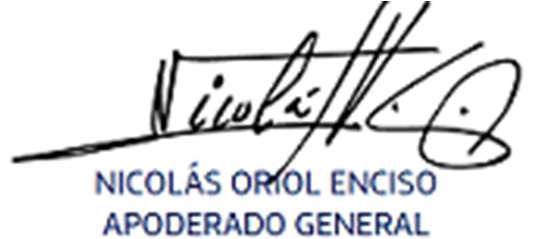 Por Telefónica de España, SAU Por Telefónica de España, SAU Por Telefónica de España, SAU Por Telefónica de España, SAU Por Telefónica de España, SAU Por Telefónica de España, SAU Por Telefónica de España, SAU Por Telefónica de España, SAU Por Telefónica de España, SAU Por Telefónica de España, SAU Por Telefónica de España, SAU 